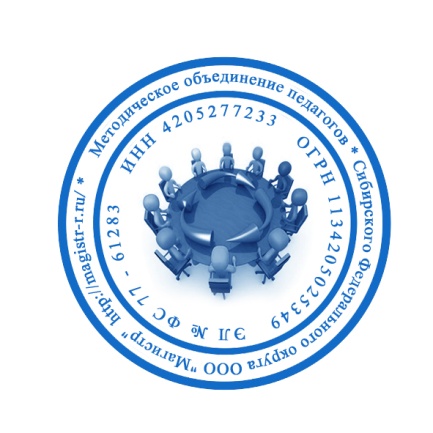 СМИ «Магистр» (Свидетельство ЭЛ № ФС 77 – 61283 от 03.04.2015г.), выдано Федеральной службой по надзору в сфере связи, информационных технологий и массовых коммуникаций (г. Москва)Всероссийский информационно - образовательный портал "Магистр"  Официальный сайт- издание  http://magistr-r.ru/Мероприятия проводятся в соответствии с ч. 2 ст. 77 и п. 22 ст. 34 Федерального закона Российской Федерации "Об образовании в Российской Федерации" № 273-ФЗ от 29.12.2012 г. (в ред. от 31.12.2014).Материалы, направленные на Конкурс, не рецензируются и не публикуются.Цель проведения Всероссийских конкурсных мероприятий на сайте издания «Магистр» - выявление, поддержка и поощрение талантливых педагогических работников, воспитанников дошкольных образовательных организаций, учащихся общеобразовательных учебных заведений и студентов.Принять участие в конкурсах могут педагогические работники (дошкольных образовательных учреждений; средних общеобразовательных учреждений; учреждений среднего профессионального образования; коррекционных образовательных учреждений; учреждений дополнительного образования детей), студенты СПО, а так же воспитанники и учащиеся.Размер организационного взноса за участие в конкурсе:200 рублей (участие с выдачей электронного свидетельства) для педагогов.250 рублей (участие с выдачей бумажного свидетельства по почте России) для педагогов. 100 рублей  для студентов, учащихся и воспитанников (электронный документ)150 рублей для студентов, учащихся и воспитанников (бумажный документ по почте России)Организационный взнос оплачивается в установленном размере (за каждую конкурсную работу) и включает в себя расходы на изготовление и доставку наградных документов, техническую поддержку и обслуживание сайта издания.Педагоги (кураторы)  награждаются сертификатом за подготовку воспитанников и обучающихся БЕСПЛАТНО!В детских конкурсах принимают участие бесплатно дети из социальных учреждений, школ - интернатов, детских домов и центров реабилитации детей - инвалидов.Работы, выполненные в соавторстве 2 чел. и более, размер оргвзноса производится как за одного участника, заполняется одна заявка (регистрационная форма), прописываются все соавторы, документы формируются на каждого соавтора отдельно именные.Рекомендации по самостоятельному тиражированию наградных документов (электронные свидетельства): цветной принтер, формат А4, плотная, глянцевая фотобумага.Награждение участников:Комиссия определяет победителей (занявших I, II, III место, Лауреата). Квота на число призовых мест не устанавливается. Победители награждаются дипломами Всероссийского  конкурса.Конкурсанты, не вошедшие в число Победителей, награждаются сертификатами участников Всероссийского конкурса.Номинации конкурсов:  Методическая разработка урока, занятия, творческая работа, статья,  портфолио, рабочая программа, разработка теста, разработка внеклассного мероприятия, проект, презентация, классный час, образовательная программа, конспект, семинар, исследовательская и научная работа, сценарий праздника и мероприятия, собрания, планы, педсоветы, совместные работы педагогов и студентов, учащихся, соавторство педагогов, сочинение, эссе, рисунки, фото, аппликации, поделки, видео и т.д., свободная номинация.Порядок регистрации работ:В электронном варианте на электронную почту  metodmagistr@mail.ru отправляется:1. Заявка (регистрационная форма участника)2. Работа (формат WORD, XL, PP, JPG и т.д., объем работы, шрифт текста в свободной форме) 3. Копия квитанции или справка (при льготном участии детей)(В теме электронного письма указывается название конкурса)При отправке работ участники получают уведомление о регистрации материалов по электронной почте.  Если в течение 48 часов такое уведомление вам не поступило – повторите отправку материала.Контактная информация: 8-923-606-29-50 Ирина Федоровна, e-mail: metodmagistr@mail.ruРегистрационная форма участникаНазвание конкурса:ФИО педагога, куратора (полностью):ФИО обучающегося, воспитанника (если участвует), возраст:Город, населенный пункт, область: Контактный телефон (не обязательно): Электронная почта (обязательно):Название номинации:Название работы: Образовательное учреждение (место работы) сокр.:Способ доставки наградного документа: 1. Бумажный (заказное письмо по почте России), в данном случае указывается почтовый адрес с индексом.2. Электронный (сканированный документ на эл. почту)Организационный взнос производится одним из следующих способов:.  1. Банковским переводом через систему онлайн, мобильный банк, банкомат по следующим реквизитам:ООО "Магистр" ИНН 4205277233 КПП 420501001
Р/с: 40702810326000001096 (номер счёта)
Банк: Отделение №8615 Сбербанка России г.Кемерово
К/с банка 30101810200000000612 БИК банка 043207612 ОГРН 11342050253492. На карту «Сбербанк» через систему онлайн или банкомат:Номер 4276 2600 2824 7038 (Александр Сергеевич В.)3. По квитанции в отделение банка: (заполнив данные плательщика на бланке квитанции)Допускается производить оргвзнос общей квитанцией на группу обучающихся, воспитанников, педагогов, квитанция заполняется куратором, педагогом, родителем и т.д.Текущий график конкурсов:ИзвещениеКассир                                                                                                                                                    Форма № ПД-4ООО «МАГИСТР»                                                                                                                                                    Форма № ПД-4ООО «МАГИСТР»                                                                                                                                                    Форма № ПД-4ООО «МАГИСТР»                                                                                                                                                    Форма № ПД-4ООО «МАГИСТР»                                                                                                                                                    Форма № ПД-4ООО «МАГИСТР»                                                                                                                                                    Форма № ПД-4ООО «МАГИСТР»                                                                                                                                                    Форма № ПД-4ООО «МАГИСТР»                                                                                                                                                    Форма № ПД-4ООО «МАГИСТР»                                                                                                                                                    Форма № ПД-4ООО «МАГИСТР»                                                                                                                                                    Форма № ПД-4ООО «МАГИСТР»ИзвещениеКассир                                                                 (наименование получателя платежа)                                                                  (наименование получателя платежа)                                                                  (наименование получателя платежа)                                                                  (наименование получателя платежа)                                                                  (наименование получателя платежа)                                                                  (наименование получателя платежа)                                                                  (наименование получателя платежа)                                                                  (наименование получателя платежа)                                                                  (наименование получателя платежа)                                                                  (наименование получателя платежа) ИзвещениеКассир42052772334205277233407028103260000010964070281032600000109640702810326000001096407028103260000010964070281032600000109640702810326000001096ИзвещениеКассир            (ИНН получателя платежа)                                               ( номер счета получателя платежа)            (ИНН получателя платежа)                                               ( номер счета получателя платежа)            (ИНН получателя платежа)                                               ( номер счета получателя платежа)            (ИНН получателя платежа)                                               ( номер счета получателя платежа)            (ИНН получателя платежа)                                               ( номер счета получателя платежа)            (ИНН получателя платежа)                                               ( номер счета получателя платежа)            (ИНН получателя платежа)                                               ( номер счета получателя платежа)            (ИНН получателя платежа)                                               ( номер счета получателя платежа)            (ИНН получателя платежа)                                               ( номер счета получателя платежа)            (ИНН получателя платежа)                                               ( номер счета получателя платежа)ИзвещениеКассирОтделение №8615 Сбербанка России г.КемеровоОтделение №8615 Сбербанка России г.КемеровоОтделение №8615 Сбербанка России г.КемеровоОтделение №8615 Сбербанка России г.КемеровоОтделение №8615 Сбербанка России г.КемеровоОтделение №8615 Сбербанка России г.КемеровоБИКБИК043207612/ КПП 420501001ИзвещениеКассир                     (наименование банка получателя платежа)                     (наименование банка получателя платежа)                     (наименование банка получателя платежа)                     (наименование банка получателя платежа)                     (наименование банка получателя платежа)                     (наименование банка получателя платежа)                     (наименование банка получателя платежа)                     (наименование банка получателя платежа)                     (наименование банка получателя платежа)                     (наименование банка получателя платежа)ИзвещениеКассирНомер кор./сч. банка получателя платежаНомер кор./сч. банка получателя платежаНомер кор./сч. банка получателя платежаНомер кор./сч. банка получателя платежаНомер кор./сч. банка получателя платежа3010181020000000061230101810200000000612301018102000000006123010181020000000061230101810200000000612ИзвещениеКассирЗа информационные услуги для Петрова П.П..За информационные услуги для Петрова П.П..За информационные услуги для Петрова П.П..За информационные услуги для Петрова П.П..За информационные услуги для Петрова П.П..За информационные услуги для Петрова П.П..ИзвещениеКассир                       (наименование платежа)                                                               (номер лицевого счета (код) плательщика)                       (наименование платежа)                                                               (номер лицевого счета (код) плательщика)                       (наименование платежа)                                                               (номер лицевого счета (код) плательщика)                       (наименование платежа)                                                               (номер лицевого счета (код) плательщика)                       (наименование платежа)                                                               (номер лицевого счета (код) плательщика)                       (наименование платежа)                                                               (номер лицевого счета (код) плательщика)                       (наименование платежа)                                                               (номер лицевого счета (код) плательщика)                       (наименование платежа)                                                               (номер лицевого счета (код) плательщика)                       (наименование платежа)                                                               (номер лицевого счета (код) плательщика)                       (наименование платежа)                                                               (номер лицевого счета (код) плательщика)ИзвещениеКассирФ.И.О. плательщика:Петров Петр ПетровичПетров Петр ПетровичПетров Петр ПетровичПетров Петр ПетровичПетров Петр ПетровичПетров Петр ПетровичПетров Петр ПетровичПетров Петр ПетровичПетров Петр ПетровичИзвещениеКассирАдрес плательщика:Г.МОСКВА,УЛ.МОСКОВСКАЯ д.199-кв.199Г.МОСКВА,УЛ.МОСКОВСКАЯ д.199-кв.199Г.МОСКВА,УЛ.МОСКОВСКАЯ д.199-кв.199Г.МОСКВА,УЛ.МОСКОВСКАЯ д.199-кв.199Г.МОСКВА,УЛ.МОСКОВСКАЯ д.199-кв.199Г.МОСКВА,УЛ.МОСКОВСКАЯ д.199-кв.199Г.МОСКВА,УЛ.МОСКОВСКАЯ д.199-кв.199Г.МОСКВА,УЛ.МОСКОВСКАЯ д.199-кв.199Г.МОСКВА,УЛ.МОСКОВСКАЯ д.199-кв.199ИзвещениеКассир  Сумма платежа: __200_______ руб.  _00____коп.   Сумма платы за услуги: _______ руб. _____коп  Сумма платежа: __200_______ руб.  _00____коп.   Сумма платы за услуги: _______ руб. _____коп  Сумма платежа: __200_______ руб.  _00____коп.   Сумма платы за услуги: _______ руб. _____коп  Сумма платежа: __200_______ руб.  _00____коп.   Сумма платы за услуги: _______ руб. _____коп  Сумма платежа: __200_______ руб.  _00____коп.   Сумма платы за услуги: _______ руб. _____коп  Сумма платежа: __200_______ руб.  _00____коп.   Сумма платы за услуги: _______ руб. _____коп  Сумма платежа: __200_______ руб.  _00____коп.   Сумма платы за услуги: _______ руб. _____коп  Сумма платежа: __200_______ руб.  _00____коп.   Сумма платы за услуги: _______ руб. _____коп  Сумма платежа: __200_______ руб.  _00____коп.   Сумма платы за услуги: _______ руб. _____коп  Сумма платежа: __200_______ руб.  _00____коп.   Сумма платы за услуги: _______ руб. _____копИзвещениеКассир  Итого ______________ руб. ______ коп.       “______”_____________________ 200___г.  Итого ______________ руб. ______ коп.       “______”_____________________ 200___г.  Итого ______________ руб. ______ коп.       “______”_____________________ 200___г.  Итого ______________ руб. ______ коп.       “______”_____________________ 200___г.  Итого ______________ руб. ______ коп.       “______”_____________________ 200___г.  Итого ______________ руб. ______ коп.       “______”_____________________ 200___г.  Итого ______________ руб. ______ коп.       “______”_____________________ 200___г.  Итого ______________ руб. ______ коп.       “______”_____________________ 200___г.  Итого ______________ руб. ______ коп.       “______”_____________________ 200___г.  Итого ______________ руб. ______ коп.       “______”_____________________ 200___г.ИзвещениеКассирС условиями приема указанной в платежном документе суммы, в т.ч. с суммой взимаемой платы за услуги банка ознакомлен и согласен.                                        Подпись плательщикаС условиями приема указанной в платежном документе суммы, в т.ч. с суммой взимаемой платы за услуги банка ознакомлен и согласен.                                        Подпись плательщикаС условиями приема указанной в платежном документе суммы, в т.ч. с суммой взимаемой платы за услуги банка ознакомлен и согласен.                                        Подпись плательщикаС условиями приема указанной в платежном документе суммы, в т.ч. с суммой взимаемой платы за услуги банка ознакомлен и согласен.                                        Подпись плательщикаС условиями приема указанной в платежном документе суммы, в т.ч. с суммой взимаемой платы за услуги банка ознакомлен и согласен.                                        Подпись плательщикаС условиями приема указанной в платежном документе суммы, в т.ч. с суммой взимаемой платы за услуги банка ознакомлен и согласен.                                        Подпись плательщикаС условиями приема указанной в платежном документе суммы, в т.ч. с суммой взимаемой платы за услуги банка ознакомлен и согласен.                                        Подпись плательщикаС условиями приема указанной в платежном документе суммы, в т.ч. с суммой взимаемой платы за услуги банка ознакомлен и согласен.                                        Подпись плательщикаС условиями приема указанной в платежном документе суммы, в т.ч. с суммой взимаемой платы за услуги банка ознакомлен и согласен.                                        Подпись плательщикаС условиями приема указанной в платежном документе суммы, в т.ч. с суммой взимаемой платы за услуги банка ознакомлен и согласен.                                        Подпись плательщикаКонкурсы для СПО
С 25.09.2018 г. - 25.11.2018 г. До 05.12.2018 г. будут подведены итоги на официальном сайте, а также отправка наградных документов.
СПО - 2018
С 05.10.2018 г. - 05.12.2018 г. До 15.12.2018 г. будут подведены итоги на официальном сайте, а также отправка наградных документов.
Активные методы обучения в образовательном процессе СПО
С 15.10.2018 г. - 15.12.2018 г. До 25.12.2018 г. будут подведены итоги на официальном сайте, а также отправка наградных документов.
Всероссийский конкурс курсовых и дипломных работ студентов
С 25.10.2018 г. - 25.12.2018 г. До 05.01.2019 г. будут подведены итоги на официальном сайте, а также отправка наградных документов.
Использование в образовательном процессе СПО информационно - коммуникационных технологий как средство реализации ФГОС
С 05.11.2018 г. - 05.01.2019 г. До 15.01.2019 г. будут подведены итоги на официальном сайте, а также отправка наградных документов.
Инновационные компоненты на занятиях СПО учреждения
С 15.11.2018 г. - 15.01.2019 г. До 25.01.2019 г. будут подведены итоги на официальном сайте, а также отправка наградных документов.
Конкурс студенческих работ «Моя профессия – мой выбор!
С 25.11.2018 г. - 25.01.2019 г. До 05.02.2019 г. будут подведены итоги на официальном сайте, а также отправка наградных документов.
Профессиональное мастерство преподавателя СПО – 2019ШКОЛЫ
 
C 05.10.2018 г. - 05.12.2018 г. До 15.12.2018 г. будут подведены итоги на официальном сайте, а также отправка наградных документов
«Внеурочная деятельность в образовательном процессе»
«Здоровьесберегающая деятельность в школе в условиях реализации ФГОС»
«Интегрированные уроки – продуманное управление процессом познания»
«Использование игровых технологий во внеурочной деятельности в начальной школе»
«Лучшая визитная карточка учителя»
«Лучшая методическая разработка по подготовке к школьному обучению»
«Лучший классный час 2017-2018 учебного года»
«Лучший педагогический проект учителя»
«Лучший урок с применением средств электронного обучения»
«Мастерство учителя»
«Методы и приемы формирования УУД»
«Методы работы школьного психолога в условиях реализации ФГОС»
«Моя презентация к уроку»
«Мультимедийные игры, конкурсы, викторины, тренажёры к урокам и внеклассным мероприятиям»
«Нетрадиционные формы урока с использованием ЦОР как способ активизации познавательной деятельности учащихся начальной школы»
«Образовательные инновации на уроках в начальной школе»
«Патриотическое воспитание в школе. Цели и результаты»
«Повышение профессиональной компетентности учителя - необходимое условие развития современной школы»
«Подготовка учеников к ОГЭ и ЕГЭ теория и практика»
«Системно - деятельностный подход как методологическая основа ФГОС НОО»
«Современный урок в условиях реализации ФГОС»
«Урок шахмат в начальной школе»
«Формы и виды деятельности на уроках по повышению мотивации учения»
«Я - учитель»
C 05.12.2018 г. - 05.02.2019 г. До 15.02.2019 г. будут подведены итоги на официальном сайте, а также отправка наградных документов
«Внеурочная деятельность и дополнительное образование»
«Воспитание и социализация школьников с учетом требований ФГОС»
«Духовно-нравственное и патриотическое воспитание учащихся»
«Здоровьесбережение в школе»
«Из педагогической копилки учителя ...»
«Инновации в современном начальном образовании»
«Использование современных образовательных технологий в учебно-воспитательном процессе в соответствии с требованиями ФГОС ООО»
«Консультация педагога-психолога»
«Личностно-ориентированный подход в обучении по ФГОС»
«Лучшая методическая разработка классного часа»
«Лучший конспект урока - 2019»
«Лучший сценарий мероприятия в школе»
«Методы и пути повышения эффективности урока»
«Организация проектной деятельности на уроках по ФГОС»
«Повышение качества знаний учащихся с использованием ИКТ»
«Портфолио учителя школы – инструмент оценки педагогического мастерства»
«Совершенствование профессиональных компетенций учителя – логопеда»
«Современные методы и приёмы оценивания в начальной школе»
«Социальные проекты в школе»
«Технология модульного обучения в школе»
«Уроки по ФГОС (практика применения деятельностного подхода)»
«Учебный кабинет – творческая мастерская учителя»
«Функции и основные направления деятельности классного руководителя»
«Экспериментальная деятельность учителя-предметника»ДЕТСКИЕC 25.09.2018 г. - 25.11.2018 г. До 05.12.2018 г. будут подведены итоги на официальном сайте, а также отправка наградных документов.
"Калейдоскоп поздравлений"
"Кладовая сказок"
"Милые животные"
"Осенний листопад"
"Осенний марафон поделок, занятий"
"Разноцветные капли"
"Творческий конкурс детского рисунка"
"Я и моя любимая семья"
C 05.10.2018 г. - 05.12.2018 г. До 15.12.2018 г. будут подведены итоги на официальном сайте, а также отправка наградных документов.
"Волшебная страна конструирования"
"Здоровье. Спорт"
"Зоологическая галерея"
"Мой лучший подарок"
"Россия - родина талантов"
"Сделано из бумаги"
C 15.10.2018 г. - 15.12.2018 г. До 25.12.2018 г. будут подведены итоги на официальном сайте, а также отправка наградных документов.

"Необъятный космос"
"Радуга Талантов - 2018"
"Танцевальная волна"
"Твори добро"
"Удивительные зарисовки"
"Фантазии из цветов и листьев"
"Экологическая тропа"
C 25.10.2018 г. - 25.12.2018 г. До 05.01.2019 г. будут подведены итоги на официальном сайте, а также отправка наградных документов.
"Любимые мультики"
"Мастерская кисточки"
"Мой волшебный пластилин"
"Умелые руки не знают скуки - 2018"
"Чтение, книги, сказки"
"Чудесный карандашик"
C 05.11.2018 г. - 05.01.2019 г. До 15.01.2019 г. будут подведены итоги на официальном сайте, а также отправка наградных документов.
"Зелёный огонёк (ПДД)"
"ИЗОдеятельность"
"Исследователи космоса"
"Мастер мультимедия"
"Музыкальная радуга"
"Сотворение - 2019"
C 15.11.2018 г. - 15.01.2019 г. До 25.01.2019 г. будут подведены итоги на официальном сайте, а также отправка наградных документов.
"Наши любимые сказки и мультфильмы"
"Природа России"
"Зимняя кладовая"
"Золотое рукоделие – 2019"
"Калейдоскоп творческих идей"
"Рисунки и поделки. Детское творчество – 2019"
C 25.11.2018 г. - 25.01.2019 г. До 05.02.2019 г. будут подведены итоги на официальном сайте, а также отправка наградных документов.
"Зимние скульптуры"
"Мастерская королевы Кисточки"
"Мир вокруг нас. Домашние и дикие животные"
"Радуга здоровья"
"Символ года – 2019"
"Увлекательное декоративно-прикладное творчество"Конкурсы для ДОУ и ДОД

С 25.09.2018 г. - 25.11.2018 г. До 05.12.2018 г. будут подведены итоги на официальном сайте, а также отправка наградных документов
Конкурс исследовательских работ Удивительное рядом!
Лучшая презентация воспитателя ДОУ
Лучший конспект занятия в ДОО
Методическая разработка педагога ДОУ и ДОД
Нравственно - патриотическое воспитание в условиях реализации ФГОС
Организация НОД в детском саду
Организация экологического воспитания и образования в детском саду
Осенняя мастерская
Педагогическое творчество воспитателя
Предметно-развивающая среда ДОО
Прекрасное своими ручками
Профессиональная компетентность педагога ДОУ
Развитие у детей навыков и умений опытно-экспериментальной деятельности
Реализация ФГОС в моей работе
Физическое развитие в условиях ДОУ
Школа пешеходных наук - занятия и презентации по ПДД
С 05.10.2018 г. - 05.12.2018 г. До 15.12.2018 г. будут подведены итоги на официальном сайте, а также отправка наградных документов
Брызги акварели
Воспитание и обучение в ДОУ
Всероссийский конкурс детского творчества
Картотека дидактических игр
Комплексные занятия художественно-эстетического цикла как средство решения образовательных и развивающих задач в дошкольном образовательном учреждении
Конспекты занятий, НОД
Лучшая методика проведения мастер-класса воспитателя ДОУ
Лучшая методическая разработка по ФГОС в области дошкольного образования
Лучшие идеи, современные технологии, педагогические находки-все для эффективной работы
Лучшие электронные и коммуникационные образовательные средства обучения
Образовательная деятельность с дошкольниками
Организация игровой деятельности детей в условиях реализации ФГОС ДО
Организация коррекционно - развивающей работы в ДОУ
Познавательно-исследовательское развитие дошкольников по ФГОС
Реализация ФГОС ДО при организации предметно - пространственной среды
Современная постановка, развлечение, сценарий в ДОУ, ДО
Современный урок (занятие) в дополнительном образовании
Формы взаимодействия педагогов ДОУ и родителей
С 15.10.2018 г. - 15.12.2018 г. До 25.12.2018 г. будут подведены итоги на официальном сайте, а также отправка наградных документов
Духовно-нравственное воспитание дошкольника
Изучаем удивительное животный и растительный мир нашей планеты
Инновационные и традиционные методы воспитания и обучения в ДОУ
Конспекты в ДОУ
Лучшее из опыта работы 2017-2018 учебного года
Лэпбук в условиях реализации ФГОС
От идеи до результата (Детский конкурс)
Пальчиковые, ритмические, коммуникативные и речевые игры для детей
Портфолио педагогического работника ДОУ в системе профессионального роста
Проектная деятельность педагога ДОУ - 2018
Профмастерство педагога ДОУ и ДОД
Рабочая программа педагога ДОУ по ФГОС
Современные инновационные технологии в детском саду
С 25.10.2018 г. - 25.12.2018 г. До 05.01.2019 г. будут подведены итоги на официальном сайте, а также отправка наградных документов
Активные формы взаимодействия семьи и педагогов ДОО в условиях реализации ФГОС ДО
Безопасность на дорогах. Познавательное развитие дошкольников по ПДД
Из коллекции детских сценариев в ДОУ и ДОД 2017-2018
Инновационные  технологии в деятельности воспитателя дошкольного учреждения
Информационно-коммуникационная компетентность воспитателя ДОУ
Копилка конспектов
Лучшее занятие специалиста логопеда, психолога, дефектолога 2017-2018
Лучшие поделки и аппликации
Развитие умственных способностей у детей дошкольного возраста
Теоретические и прикладные аспекты методической работы воспитателя в ДОУ
Технологии, сберегающие здоровье в ДОУ и ДОД
Экологическая деятельность в ДОУ
Ярмарка педагогических идей и проектов
С 05.11.2018 г. - 05.01.2019 г. До 15.01.2019 г. будут подведены итоги на официальном сайте, а также отправка наградных документов
Весёлая кисточка
Детский сад день за днём в фотографиях и презентациях
Дидактическая игра как средство развития мелкой моторики
Дошкольное образование технологии, программы, практики
Конкурс профессионального мастерства воспитателя – 2019
Кружковая работа в дошкольном образовательном учреждении
Лучший конспект НОД 2018-2019 учебного года
Лучший конспект организованной образовательной деятельности
Мастерим. Творим. Рисуем в ДОУ и ДОД
Методическая копилка – 2019
Музыки волшебные мгновения
Общеметодические основы деятельности педагога УДОД
ООП дошкольного образования в соответствии с ФГОС ДО
Познавательно-исследовательское развитие дошкольников по ФГОС
Предметно-пространственная, развивающая среда в ДОУ
Рабочая образовательная программа воспитателя в соответствии с ФГОС
Развивающая среда логопедического кабинета
Театрализованная деятельность как средство развития личности ребенка
Физическое и психологическое здоровьесбережение детей, формирование навыков здорового образа жизни
С 15.11.2018 г. - 15.01.2019 г. До 25.01.2019 г. будут подведены итоги на официальном сайте, а также отправка наградных документов
Взаимодействие ДОУ и семьи при реализации ФГОС ДО
Гражданско–патриотическое воспитание детей в ДОУ
Из опыта работа воспитателя ДО
Интерактивная презентация
Конкурс лэпбуков «От идеи до воплощения
Лучшая группа дошкольного образовательного учреждения — 2019
Открытое занятие в ДОУ в соответствии с ФГОС
Педагогические технологии на занятиях в ДО
Повышение образовательного уровня воспитанников через дополнительное образование
Подходы и основные направления в организации взаимодействия педагога и семьи воспитанника
Познавательные занятия в ДОУ
Правовое воспитание детей дошкольного возраста
Путешествуем по стране Грамматика
Радужные краски
Развивающая предметно-пространственная среда по ФГОС ДО
Танец маленьких ребят
Теория и методика дошкольного образования в свете ФГОС второго поколения
С 25.11.2018 г. - 25.01.2019 г. До 05.02.2019 г. будут подведены итоги на официальном сайте, а также отправка наградных документов
Волшебный мир театра
Воспитание и обучение детей младшего возраста
Зимнее творчество в ДОУ и ДОД
Из копилки воспитательных мероприятий
Инновации в современном дошкольном образовании
Информационно-коммуникационные технологии в образовании
Конкурс художественного и декоративно-прикладного творчества в ДОУ – 2019
Конспекты ООД по ФЭМП
Лучшая методическая разработка по ФГОС в сфере дополнительного образования
Мастер-класс в ДОУ и ДОД
Методические разработки в области психологического сопровождения образовательного процесса
Мы познаём мир и всё вокруг
Ознакомление с окружающим миром в ДОУ
Педагогические проекты по ПДД
Праздничный марафон
Развитие игровой деятельности в условиях ФГОС ДО
Современные здоровьесберегающие технологии в ДОУ
Сценарии праздников для детей дошкольного возраста
Умелые ручки в ДОУ – 2019
ФГОС ДО Инновационные формы работы по речевому развитию дошкольников
 ОБЩИЕ 
C 25.09.2018 г. - 25.11.2018 г. До 05.12.2018 г. будут подведены итоги на официальном сайте, а также отправка наградных документов.
«Воспитание человека как педагогический процесс и общественное явление»
«Идеи, методики, современные технологии, педагогические находки»
«Использование ИТ в образовательной деятельности 2017-2018 учебного года»
«Исследовательские и научные работы, проекты»
«Компетентность педагога в условиях реализации ФГОС в инклюзивном образовании»
«Лучшая методическая разработка недели - 2018»
«Мастер - класс как инструмент реализации ФГОС»
«Практические умения и навыки в работе учителя - логопеда»
«Стимулирование познавательной и творческой активности учащихся на занятиях в учреждении дополнительного образования»
«Технология проектного обучения»
«ФГОС Содержание и механизмы реализации»
C 05.10.2018 г. - 05.12.2018 г. До 15.12.2018 г. будут подведены итоги на официальном сайте, а также отправка наградных документов.
«Информационные технологии в современном образовательном процессе в условиях реализации ФГОС»
«Коммуникативность как составная часть профессиональной компетентности педагога»
«Лучшие статьи, научные работы»
«Лучший сайт (блог)»
«Лучший ученический проект»
«Методическая мастерская современного педагога»
«Организация учебной и производственной практики»
«Открытый урок, внешкольное мероприятие»
«Патриотическое воспитание обучающихся»
«Педагог — творческая профессия»
«Разработка и содержание основной общеобразовательной программы с учетом требований и стандартов, утвержденных на федеральном уровне»
«Реализация компетентностного подхода по ФГОС»
«Спортивно-оздоровительные мероприятия в школе в соответствии с ФГОС»
«Технологическая карта по ФГОС»
C 15.10.2018 г. - 15.12.2018 г. До 25.12.2018 г. будут подведены итоги на официальном сайте, а также отправка наградных документов.
«Внеурочная деятельность как неотъемлемая часть образовательного процесса»
«Из копилки педагогических секретов и идей»
«Использование современных психологических технологий»
«Исследовательская компетентность учителя основного общего образования по ФГОС»
«Лучшая методическая разработка года»
«Обобщение педагогического опыта по ФГОС»
«Осваиваем стандарты второго поколения ФГОС. Открытые уроки, рабочие программы»
«Патриотическое воспитание в системе ценностей современной молодёжи»
«Педагогические исследовательские работы и проекты»
«Планирование и оценка развития ребенка в рамках ФГОС»
«Профессионализм как необходимое условие реализации ФГОС и составная часть профессионального стандарта»
«Профессиональные компетенции педагогических работников в воспитательно-образовательном процессе»
«Современный классный руководитель»
«Урок с применение средств электронного обучения»
«Учитель - Мастер»
C 25.10.2018 г. - 25.12.2018 г. До 05.01.2019 г. будут подведены итоги на официальном сайте, а также отправка наградных документов.
«Грани таланта. Педагогическое мастерство»
«Диагностика и коррекционно-развивающая работа в образовательных учреждениях»
«Из методической копилки педагога 2017-2018 учебного года»
«Интегрированный урок — разработка и применение»
«Лестница наук - 2018»
«Лучшие образовательные проекты»
«Опыт применения инновационных образовательных технологий»
«Открытая библиотека»
«Профессиональные технологии по ФГОС»
«Психолого-педагогическое сопровождение ФГОС ООО»
«Рабочая программа педагога 2017-2018 учебного года»
«Реализация интегрированных элективных курсов в целях актуализации учебного процесса»
«Самообразование педагога – главный ресурс повышения профессионального мастерства»
«Современный урок в практике учителя»
«Сценарии праздников и мероприятий в детском саду, школе»
«Управление учебным процессом»
«Учебно-методическая презентация»
«Формирование универсальных учебных действий как основа реализации ФГОС»
C 05.11.2018 г. - 05.01.2019 г. До 15.01.2019 г. будут подведены итоги на официальном сайте, а также отправка наградных документов.
«Инновации в образовании в условиях ФГОС»
«Исследовательский проект в области психологии»
«Лучшее наглядно-дидактическое пособие»
«Лучший электронный образовательный ресурс»
«Методы, средства и приемы повышения эффективности образовательной деятельности»
«Педагогическая деятельность обобщение опыта»
«Педагогическое мастерство – 2019»
«Первые шаги в науку»
«Профессионально-педагогическая компетентность педагога в условиях модернизации образования»
«Профессиональный опыт педагога мотивация и мастерство»
«Рабочая программа и тематическое планирование как средства эффективной организации учебного процесса»
«Формирование культуры здорового и безопасного образа жизни в соответствии с ФГОС»
C 15.11.2018 г. - 15.01.2019 г. До 25.01.2019 г. будут подведены итоги на официальном сайте, а также отправка наградных документов.
«Коллекция контрольно-измерительных материалов»
«Лучшая научно-исследовательская работа, статья -2019»
«Лучшие идеи, методики, современные технологии, педагогические находки — все для эффективной работы!»
«Образовательная программа – 2019»
«Патриотическое воспитание молодёжи»
«Профессиональный стандарт педагога в системе образования РФ»
«Профи педагог»
«Сердце отдаю детям!»
«Современные педагогические технологии по ФГОС»
«Формирование универсальных учебных действий средствами современных педагогических технологий»
«Элективные курсы в рамках предпрофильной подготовки»
C 25.11.2018 г. - 25.01.2019 г. До 05.02.2019 г. будут подведены итоги на официальном сайте, а также отправка наградных документов.
«Авторская статья 2018-2019»
«Использование новых образовательных технологий (в том числе ЭОР и ИКТ) в образовательном процессе»
«Лучшая статья, эссе или размышлении о профессии»
«Оградите детей от опасности в сети интернет»
«Открытые уроки как форма организации методической работы по ФГОС»
«Панорама педагогических технологий»
«Педагогика - теория и практика. Современные подходы в обучении и воспитании»
«Педагогический проект - 2019»
«Психолог в ОУ планирование, рекомендации, диагностика»
«Социально-ориентированная деятельность в образовательной организации»
«Структура и цели рабочей программы в соответствии с ФГОС»
«Творческие работы и методические разработки педагогов 2018-2019 учебного года»
«Фестиваль уроков 2018-2019 учебного года»
«Эффективная библиотека»